DARTMOUTH COLLEGE			INSURANCE REQUIREMENTS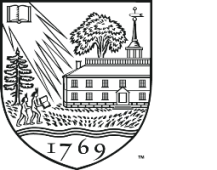 Professional Services	 																			      GENERAL and PROFESSIONAL SERVICES							LIABILITY						      	INSURANCE REQUIRED						       	(Primary, Umbrella or Both)							  GL & PL		CRIME BOND/INSURANCE Employee Benefits Consulting, Design, 	$ 2,000,000	$ 2,000,000		            and/or Implementation	Third Party Claims Administrators	$ 2,000,000	$ 2,000,000Employment Agency	$ 2,000,000	$ 2,000,000Security Agency	$ 2,000,000Insurance Brokerage Firms	$ 2,000,000	$ 5,000,000Management/Business Consultant	$ 2,000,000Hired Architects (building structural design)	$ 2,000,000Hired Architects (building interior)	$ 2,000,000Environmental Consultants	$ 2,000,000Hired Engineers 	$ 2,000,000Landscape Designers	$ 2,000,000Advertising Agent	 $ 1,000,000Marketing Promotional Firm	$ 1,000,000Lobbyist	$ 1,000,000Public Relations Consultant	$ 1,000,000CERTIFICATES OF INSURANCE MUST INDICATE THE FOLLOWINGThe Trustees of Dartmouth College must be added as an Additional Insured as it pertains to the work done/service provided and/or product delivered to the College.The Certificate Holder must be:		The Trustees of Dartmouth College53 South Main Street,   Suite 212Hanover, NH  037553)  Certificates indicating Additional Insured by written contract are not accepted.4)  Additional insurance limits may be required, depending on (a) services or equipment involved, or (b) perceived risk exposure to the College.For questions, please contact the Office of Risk and Internal Controls Services at (603) 646-2442.January, 2013